                                   МАТЕМАТИКА1).Расставь скобки так, чтобы получилось верное равенство:                                12  16 + 128 : 8 + 24 = 240                       12  (16 + 128) : 8 + 24 = 240)    (3 балла)2).В двух залах 50 стульев. Когда из одного зала 10 стульев вынесли, то в залах стульев осталось поровну. Сколько стульев было в каждом зале первоначально?(2 балла) (50-10):2=20(стульев)в одном зале, 20+10=30(с.) в другом зале3).Запиши цифрами числа:а) двести сорок тысяч семьсот   ______________              (240700)б) тринадцать тысяч восемьсот  ______________              (13800)         ( 1 балл)4).Среди данных записей подчеркните те, в которых числа записаны в виде суммы разрядных слагаемых: а) 100 = 50 + 50 б) 260 = 130 + 130 в) 286 = 200 + 80 + 6 г) 25 = 20 + 5                               (1 балл) в) и г)5)Чему равно произведение чисел 0, 1, 2, 3, 4 и 5? (2 балла) при умножении 0 на любое число получается 0.6).Цветки картофеля бывают открыты с 6 утра до 14.00 часов дня, цветы льна - от 6 часов до 16 часов, а цветки календулы - с 9 часов до 15 часов. В какие часы все цветки одновременно открыты? (3 балла) с 9 ч. до 14 ч.7).Для детского сада купили 120 кукол и машин. Каждая группа получила по 7 кукол и 5 машин. Сколько всего было кукол и сколько машин? (3 балла) 7+5=12(игрушек)на одну группу, 120:12=10(групп)всего,7х10=70 (кукол), 5х10=50(машин)8)Посчитайте и запишите, сколько треугольников на первом рисунке и сколько четырёхугольников на втором рисунке?    (треугольников – 6, четырёхугольников – 6 )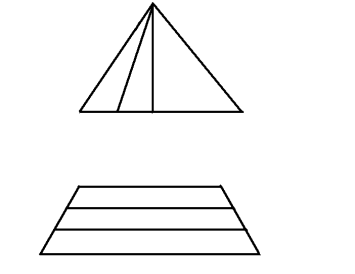 9) Моего отца зовут Сергей Петрович, а моего сына – Алексей Викторович. Как зовут меня?      (Виктор Сергеевич)10) Человек говорит: «Я прожил 44 года, 44 месяца, 44 недели, 44 дня и 44 часа». Сколько лет этому человеку?             (48 лет)